ONLINE STUDENT’S FIELD EDUCATION EVALUATION FORMDate: ________________________STUDENT’S INFORMATIONName of Student _____________________________________________	Academic Year ___________ 	(Last) 	(First) 	(Middle)Inclusive Dates in Ministry: Started ________________________	Finished ______________________Name of Mentor _____________________________________________	Phone #: ________________ 	(Last) 	(First) 	(Middle)Church _____________________________________________________________________________Ministry Assignments 	Nature of work	Frequency/Number of Hours(e.g., Sunday School)	(e.g., Teacher)	(e.g., Weekly/ 2 hours per weekly)____________________________   	__________________________    ______________________________________________________   	__________________________    ______________________________________________________   	__________________________    ______________________________________________________   	__________________________    ______________________________________________________   	__________________________    __________________________MENTOR’S EVALUATION	Strongly Agree	Strongly Disagree	5	4	3	2	1The student demonstrates good interpersonal skills 	□	□	□	□	□	The student comes to ministry each week, well prepared to serve	□	□	□	□	□The student demonstrates strong biblical foundation of truth and doctrines	□	□	□	□	□The student is able to present content in an appropriate manner	□	□	□	□	□The student’s ministry skills are equal to the ministry task assigned	□	□	□	□	□The student shows confidence in all ministry activities	□	□	□	□	□The student observes proper conduct in dealing with authority	□	□	□	□	□The student conduct ministry in a humble spirit with a teachable heart 	□	□	□	□	□The student accepts both praise and criticism in a mature way	□	□	□	□	□The student displays proper attire, being modest in words and deeds	□	□	□	□	□SUPERVISION PROCESSHow many times did you meet with the student? List the dates on which you observed the ministry of the student. In what ways did the student grow in ministry? Some identifiable areas of strength? Some identifiable areas of weakness? What can you say or comment about the overall performance of the student ministry? Any suggestions to help the student improve in his/her work?I certify that the above evaluation was done with utmost care and objectivity, seeing both strengths and weaknesses of the student, and that this evaluation was completed with the student’s best interest in mind.______________________________________________Signature over printed name/Date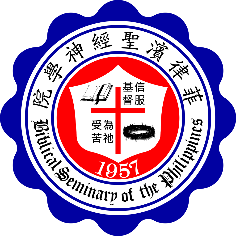 Biblical Seminary of the Philippines77-B Bible Street, Karuhatan Road, 1441 Valenzuela City, PhilippinesMailing Address: P.O. Box 11, 1469 Valenzuela City, PhilippinesTelephone Nos. (63-2) 8292-6795; 8292-6798: 8292-6827Fax: (63-2) 8292-6675  E-Mail: registrar@bsop.edu.ph  Website: www.bsop.edu.ph